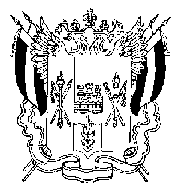 ТЕРРИТОРИАЛЬНАЯ ИЗБИРАТЕЛЬНАЯ КОМИССИЯ Г. ТАГАНРОГАПОСТАНОВЛЕНИЕ07 августа  2018 г.			 					№ 105-4г. ТаганрогОб утверждении распределения специальных знаков (марок) для избирательных бюллетеней для голосования на выборах депутатов Законодательного Собрания Ростовской области шестого созываВ соответствии с частью 6 статьи 56 Областного закона от 12.05.2016 № 525-ЗС «О выборах и референдумах в Ростовской области»,  руководствуясь постановлениями Избирательной комиссии Ростовской области от 31.05.2018 № 39-3 «О возложении полномочий окружных избирательных комиссий по выборам депутатов Законодательного Собрания Ростовской области шестого созыва на территориальные избирательные комиссии» и от 28.06.2018 № 42-4 «О количестве, сроках изготовления и доставки (передачи) в избирательные комиссии специальных знаков (марок) для избирательных бюллетеней на выборах депутатов Законодательного Собрания Ростовской области шестого созыва 09 сентября 2018 года»   Территориальная избирательная комиссия ПОСТАНОВЛЯЕТ:1. Утвердить распределение специальных знаков (марок) передаваемых Территориальной избирательной комиссии города Таганрога для избирательных бюллетеней для голосования на выборах депутатов Законодательного Собрания Ростовской области шестого созыва 09 сентября 2018 года, в границах  одномандатного избирательного округа № 22 Таганрогский (западный)  избирательный округ, согласно приложению.2. Создать Рабочую группу Территориальной избирательной комиссии города Таганрога по контролю за получением и передачей специальных знаков (марок) для избирательных бюллетеней для голосования на выборах депутатов Законодательного Собрания Ростовской области шестого созыва в следующем составе: Дмитриев Михаил Александрович- председатель Территориальной избирательной комиссии; Индыкова Наталья  Валентиновна - заместитель председателя Территориальной избирательной комиссии;Перевозчиков Иосиф Шотаевич  – член  Территориальной избирательной комиссии с правом решающего голоса;Борисова  Надежда Ивановна - член Территориальной избирательной комиссии с правом решающего голоса.3. Направить настоящее постановление в Избирательную комиссию Ростовской области.4. Разместить настоящее постановление на сайте Окружной избирательной комиссии одномандатного избирательного округа № 22 Таганрогский (западный) избирательный округ в информационно-телекоммуникационной сети «Интернет».5. Контроль за исполнением настоящего постановления возложить на председателя  комиссии М.А. ДмитриеваПредседатель комиссии М.А.						ДмитриевСекретарь комиссии							Т.А. ТокареваПриложение к постановлению Территориальной избирательной комиссии г. Таганрога
от.08.2018г № 105-4Распределение специальных знаков (марок) для избирательных бюллетеней для голосования на выборах депутатов Законодательного Собрания Ростовской области шестого созыва 09 сентября 2018 года в границах одномандатного  избирательного № 22 Таганрогский (западный)  избирательный округ№ п/пНаименование территориальной избирательной комиссииКоличество специальных знаков (марок) для избирательных бюллетеней1.Территориальная избирательная комиссия  города Таганрога220482Итого по округуИтого по округу220482